附件2 食品安全违法行为记分告知书深市监（辖区局编码）记分     [年月日]+序号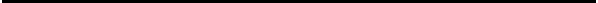 单位名称：                          ；负责人：              地址：                               ；联系手机：                 经查，你（单位）于   年  月  日，存在食品安全违法行为（见深圳市食品安全违法行为记分检查表）。根据《深圳市餐饮服务违法行为记分管理办法（试行）》的规定，本机关对你（单位）的上述违法行为记      分，若你（单位）本在年度记分周期内被累积记下25分及以上的违法行为，本局将会对你违法经营场所依法查封。如需要查询你（单位）的累积记分情况，可登录我局官网或餐饮管理信息系统等有关信息公示平台上查询。 特此告知。联系人：             联系电话：                         深圳市市场监督管理局××局 （盖 章）年    月    日 送达回证（备注：本文书一式三份，一份交被处罚人，一份归监管档案，一份承办机构留。送达地点送达方式□直接送达 □留置送达□手机短信□网络直达收件人签名或确认邮件年  月  日  时  见证人签名                     年年  月  日  时年  月  日  时送达人   备注 